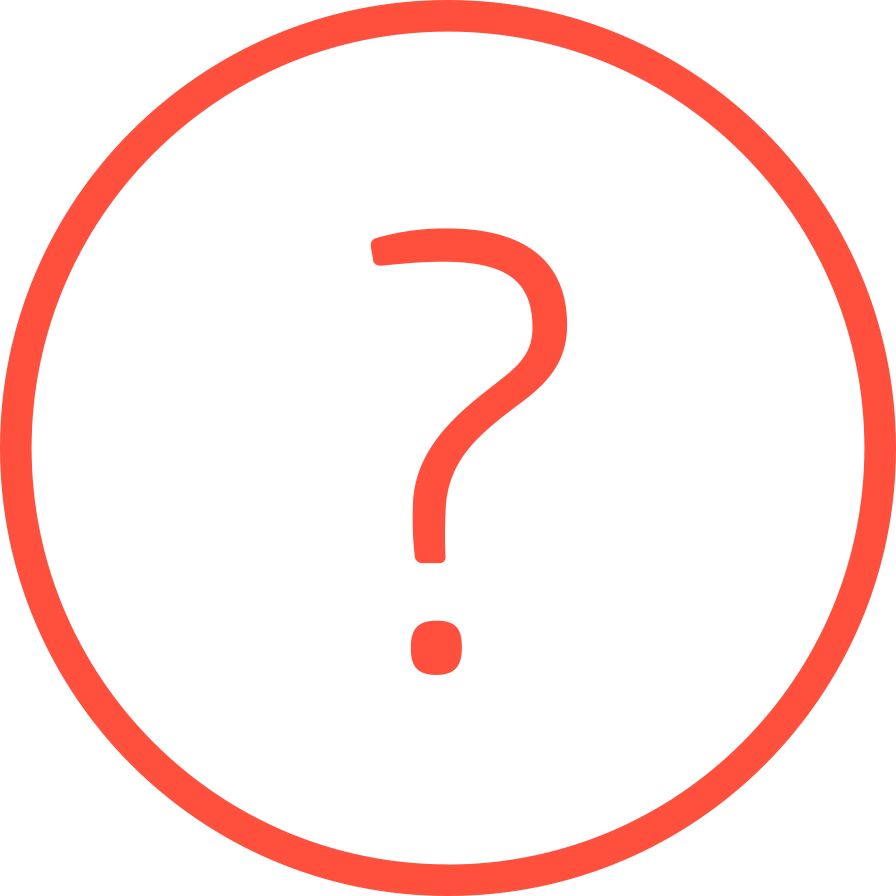 EUROPÄISCHE WOCHE
DER BERUFSBILDUNG 2022ENTDECKE deine Talente. Deine Reise. Deine Wahl.Am [Datum] findet [Name der Veranstaltung/Aktivität] im Rahmen der sechsten Europäischen Woche der Berufsbildung statt.Diese Veranstaltung bietet die perfekte Gelegenheit… [Hier Informationen zu Ihrer Veranstaltung/Aktivität einfügen]:Name der Veranstaltung/Aktivität, Datum und OrtErläuterung der Veranstaltung/AktivitätWer sollte an der Veranstaltung/Aktivität teilnehmen?Informationen zur AnmeldungWarum ist berufliche Aus- und Weiterbildung in deinem Land/deiner Region wichtig?Zitat von Organisator/SprecherEine Anleitung findest du auf dem Informationsblatt Medienbeziehungen.Die Europäische Woche der Berufsbildung wird von der Europäischen Kommission organisiert und ist ein jährliches Event, bei dem lokale, regionale und nationale Organisationen ihre besten Programme für berufliche Aus- und Weiterbildung (BAW) präsentieren. Dieser Bildungssektor soll allen Menschen ermöglichen, die erforderlichen Kompetenzen zur persönlichen und beruflichen Entfaltung zu erlangen. In den vergangenen sechs Jahren hat sich das Event zu einer gefragten Austauschplattform für BAW-Interessengruppen innerhalb wie außerhalb Europas entwickelt.In diesem Jahr findet das Event vom 16.–20. Mai 2022 überall in der EU online statt. Der Woche im Jahr 2022 kommt eine besonders wichtige Rolle zu, da die berufliche Aus- und Weiterbildung aufgrund der anhaltenden COVID-19-Pandemie vor vielen Herausforderungen steht. Sie bietet ein einzigartiges Forum, um häufige Probleme zu ermitteln und Lösungen auszutauschen.Der Fokus liegt 2022 auf der beruflichen Aus- und Weiterbildung und dem ökologischen Wandel gemäß den Plänen der Europäischen Kommission, bis 2050 klimaneutral zu werden, wie im Europäischen Grünen Deal beschrieben.Die Ziele der Woche lassen sich folgendermaßen beschreiben:Aufzeigen der vielen Möglichkeiten, die berufliche Aus- und Weiterbildung jungen Menschen und Erwachsenen beim „Entdecken ihrer Talente“ bietet, sowie Vorbereitung auf die europäische Wirtschaft der ZukunftUnternehmen den enormen Nutzen vor Augen führen, der mit der Investition in Arbeitskräfte durch Unterstützung der Erstausbildung junger Menschen sowie der Weiterbildung und Umschulung Erwachsener einhergeht, insbesondere nach der COVID-19-PandemieDen Menschen zeigen, dass sie mit der BAW eine gute Wahl treffen, indem der Wettbewerbsvorteil hervorgehoben wirdAuf vorherigen erfolgreichen Kampagnen aufbauend auf die Europäische Woche der Berufsbildung hinweisenBAW IN EUROPA9,2 % der europäischen Bevölkerung im Alter von 25 bis 64 Jahren nehmen an Maßnahmen der Erwachsenenbildung teil (2020). Quelle: Eurostat – Adult learning Statistics60 % der BAW-Absolventen finden ihren ersten langfristigen Arbeitsplatz innerhalb eines Monats nach Abschluss der Ausbildung (80 % nach sechs Monaten) (2018). Quelle: Ein kurzer Leitfaden zu Maßnahmen der EU zur beruflichen Bildung und Ausbildung, S.  11Aufgrund der COVID-19-Pandemie hat sich das bestehende digitale Kompetenzgefälle verschärft und es bilden sich neue Benachteiligungen heraus. Quelle: Europäische Kompetenzagenda für nachhaltige Wettbewerbsfähigkeit, soziale Gerechtigkeit und Resilienz, S.  1KONTAKTIERE UNSWenn du weitere Informationen suchst oder spezifische Fragen hast, sende eine E-Mail an Vocational2022@actiongroup.comoder rufe Beata Pal Christodoulou an unter +357 22 818884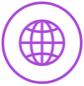 	Webseite: ec.europa.eu/social/VocationalSkillsWeek/index_de
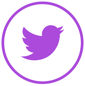 	#EuVocationalSkills 	#DiscoverYourTalent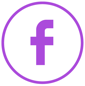 Event-Seite auf Facebook: [Hier Link zur Facebook-Event-Seite einfügen]